Видаткова частина місцевого бюджету Бучанської міської територіальноїгромади на 2023 рікВ основу формування обсягів видатків в проєкті бюджету Бучанської міської територіальної громади на 2023 рік покладено вимоги положень Конституції України, Податкового кодексу України, Бюджетного кодексу України,  Закон України « Про Державний бюджет України на 2023 рік» та проєкт Закону України « Про внесення змін до Бюджетного кодексу України», з врахуванням: 1.  Розміру мінімальної заробітної плати з 1 січня 2023 року – 6 700 гривень. 2. Розміру посадового окладу (тарифної ставки) працівника І тарифного розряду – 2 982 гривні. 3. Прожиткового мінімуму на одну особу в розрахунку на місяць у розмірі -  2 589 гривні, а для основних соціальних і демографічних груп населення: - дітей віком до 6 років- 2 272 гривні; - дітей віком від 6 до 18 років – 2 833 гривня; - працездатних осіб -  2 684 гривня;          - осіб, які втратили працездатність -  2 093 гривні. Бюджет Бучанської міської територіальної громади сформовано з врахуванням рекомендацій Міністерства фінансів України щодо формування місцевих бюджетів (лист від 15.08.2022 року  № 05110-14-6/17801 « Про особливості складання проектів місцевих бюджетів на 2023 рік»).Видатки бюджету громади обраховані відповідно до мережі головних розпорядників бюджетних коштів на підставі  бюджетних запитів головних розпорядників.При формуванні  бюджету на 2023 рік враховано забезпечення в повному обсязі  потреби в асигнуваннях на оплату праці працівників бюджетних установ відповідно до встановлених чинним законодавством умов оплати праці та розміру мінімальної заробітної плати та   посадового окладу працівника I тарифного розряду за ЄТС; на проведення розрахунків за електричну та теплову енергію, водопостачання, водовідведення, природний газ та послуги зв'язку, які споживаються бюджетними установами.Фонд заробітної плати працівникам бюджетної сфери на 2023 рік обраховано на існуючу штатну чисельність по тарифних розрядах по обов'язкових виплатах згідно чинного законодавства  з урахуванням  розміру мінімальної заробітної плати та  посадового окладу працівника I тарифного розряду за ЄТС за вищевказаними розмірами  і встановлення розміру єдиного соціального внеску на рівні 22 %.          Загальний обсяг видатків місцевого бюджету Бучанської міської територіальної громади на 2023 рік складає  796 132,5 тис. грн , а саме:1) видатки загального фонду – 693 338,4 тис. грн,  з них:         -  місцевий бюджет  - 497 437,9 тис. грн;  -  базова дотація – 33 162,1 тис. грн;         -  освітня субвенція – 152 933,6 тис. грн;         - додаткова дотація на здійснення переданих з державного бюджету видатків з утримання закладів освіти та охорони здоров’я  - 3 691,4 тис. грн; - субвенція з місцевого бюджету на здійснення переданих видатків у сфері освіти за рахунок коштів освітньої субвенції – 6 113,4 тис грн, а саме: на виплату заробітної плати педагогічним працівникам приватним закладам загальної середньої освіти – 3 484,8 тис. грн;на виплату заробітної плати педагогічним працівникам інклюзивно-ресурсних центрів – 2 628,6 тис. грн.          2) видатки спеціального фонду становлять 102 794,1 тис. грн, у тому числі бюджет розвитку -  84 342,0 тис. грн.Розподіл видатків місцевого бюджету на 2023 рік за бюджетними програмами наведений у додатку 3 до рішення.Бучанська міська  територіальна громада має один зведений та збалансований бюджет. Видатки бюджету Бучанської міської територіальної громади на 2023 рік розподілені між головними розпорядниками коштів наступним чином:01. Бучанська міська рада –  304 695,0  тис. грн; в тому  числі одержувачі бюджетних коштів:Комунальне некомерційне підприємство «Бучанський консультативно-діагностичний центр» Бучанської міської ради –  3 113,0 тис. грн;Комунальне некомерційне підприємство «Бучанський центр первинної медико-санітарної допомоги» Бучанської міської ради –  7 586,6 тис. грн;КП «Бучасервіс» –  41 053,6 тис. грн;КП "Бучазеленбуд" – 36 000,3 тис. грн;Архівний відділ Бучанської міської ради – 1 384,1 тис. грн;КУ «Агенція регіонального розвитку» - 5 633,2 тис. грн. 06. Відділ освіти Бучанської міської ради –  377 382,8 тис. грн;08. Управління соціальної політики Бучанської міської ради –  30 342,9 тис. грн;10. Відділ культури, національностей та релігій Бучанської міської ради – 27 537,9 тис. грн;11. Відділ молоді та спорту Бучанської міської ради –  8 322,6 тис. грн;37. Фінансове управління Бучанської міської ради – 47 851,3 тис. грн.Структура видатків загального та спеціального фондів місцевого бюджету на 2023 рік наведено на рис.1.За економічною класифікацією видатки загального та спеціального фондів заплановано на:заробітну плату та нарахувань на неї – 391 946,9 тис. грн ( питома вага 49,2%);субсидії та поточні трансферти підприємствам ( установам, організаціям) – 104 977,5 тис. грн (питома вага 13,2%);капітальні видатки – 84 512,2 тис. грн (питома вага 10,7%);оплата комунальних послуг та енергоносіїв – 60 500,8 тис. грн (питома вага 7,6%);дослідження і розробки, окремі заходи по реалізації державних (регіональних) програм – 56 079,6 тис. грн (питома вага 7%);резервний фонд – 42 448,0 тис. грн ( питома вага 5,4%);оплата послуг ( крім комунальних) та відрядження – 27 850,0 тис. грн ( питома вага 3,5%);харчування та медикаменти – 15 490,0 тис. грн ( питома вага 2,0%);предмети, матеріали, обладнання та інвентар – 5 624,8 тис. грн ( питома вага 0,7%);інші виплати населенню – 5 863,0 тис. грн ( питома вага 0,6%);інші поточні видатки – 839,7 тис. грн ( питома вага 0,1%).За галузевим принципом видаткова частина місцевого бюджету на 2023 рік розподілена:освіта – 351 686,8 тис. грн ( питома вага в обсязі бюджету 44,2%);економічна, інша діяльність, резервний фонд – 216 048,0 тис. грн ( питома вага 27,2%);житлово-комунальне господарство – 92 552,2 тис. грн ( питома вага 11,6 %);державне управління – 85 689,3 тис. грн ( питома вага 10,8%);культура і мистецтво – 17 595,8 тис. грн ( питома вага 2,2%);соціальний захист та соціальне забезпечення – 15 179,7 тис. грн ( питома вага 1,9%);охорона здоров'я – 10 699,6 тис. грн ( питома вага 1,3%);фізична культура та спорт – 6 681,1 тис. грн ( питома вага 0,8%) ( рис.2.)Оборотно - касова готівка складає  в сумі 100,0 тис. грн.0100 Державне управлінняДіяльність органів місцевого самоврядування забезпечує організацію роботи за всіма напрямками соціально-економічного та культурного розвитку громади, супроводжує та контролює виконання місцевих та державних програм на місцевому рівні, забезпечує безперебійну діяльність комунальних підприємств та надає відповідні адміністративні послуги.На утримання органів місцевого самоврядування в 2023 році загалом передбачається  спрямувати  85 689,3 тис. грн. за загальним фондом. З вказаного обсягу видатків видатки за захищеними статтями складають 76 481,8 тис. грн., а саме: на оплату праці з нарахуваннями – 70 048,4 тис. грн;на оплату енергоносіїв та комунальних послуг – 6 433,4 тис. грн. На іншу діяльність у сфері державного управління передбачено видатків в обсязі    9 207,5 тис. грн. Видатки по даній галузі у розрізі головних розпорядників коштів розподіляються між:   Бучанська міська рада – 60 094,9 тис. грн;Відділ освіти Бучанської міської ради – 1 685,3 тис. грн;Управління соціальної політики Бучанської міської ради  - 15 704,9 тис. грн;                          Відділ  культури, національностей та релігій Бучанської міської ради – 1 701,1 тис. грн; Відділ молоді та спорту Бучанської міської ради  - 1 099,8 тис. грн;Фінансове управління Бучанської міської ради – 5 403,3 тис. грн. ( рис.3)У розрізі економічної класифікації по даній галузі видатки були спрямовані на :виплату заробітної плати з нарахуваннями перераховано – 70 048,4 тис. грн (питома вага 81,7%); оплату комунальних послуг та енергоносіїв – 6 433,4 тис. грн (питома вага 7,6%);оплату послуг (крім комунальних) та відрядження – 5 298,4тис. грн (питома вага 6,2%);предмети, матеріали,  обладнання та інвентар – 1 906,9 тис. грн (питома вага 2,2%);субсидії та поточні трансферти підприємствам (установам, організаціям) – 1 384,1 тис. грн (питома вага 1,6%);інші поточні видатки – 618,0 тис. грн (питома вага 0,7%).Загальний фондУ розрізі бюджетних програм видатки розплановані наступним чином:за бюджетною програмою 0150 «Організаційне, інформаційно-аналітичне та матеріально-технічне забезпечення діяльності обласної ради, районної ради, районної у місті ради (у разі її створення), міської, селищної, сільської рад» плануються видатки в сумі  53 077,6 тис. грн;за бюджетною програмою 0160 «Керівництво і управління у відповідній сфері у містах    (місті Києві), селищах, селах, територіальних громадах» виділяється – 25 594,4 тис. грн; за бюджетною програмою 0180 «Інша діяльність у сфері державного                             управління» направлено 7 017,3 тис. грн у розрізі одержувачів бюджетних коштів:
           -  «Архівний відділ Бучанської міської ради» – 1 384,1 тис. грн;  -  КУ «Агенція регіонального розвитку» - 5 633,2 тис. грн.Видатки по спеціальному фонду не плануються.По даній галузі прийнята місцева програма «Інформатизація Бучанської міської територіальної громади» на 2023-2024р.р.1000 ОсвітаПріоритетним завданням галузі в 2023 році, в умовах воєнного стану та збройної агресії російської федерації, є надання освітніх послуг дітям, забезпечивши при цьому безпеку всім учасникам освітнього процесу, відновлення та збереження майна установ в належному стані. Створюватимуться умови для задоволення освітніх потреб учнів з особливостями психофізичного розвитку, їх соціальної інтеграції в умовах закладу загальної середньої освіти. На утримання галузі «Освіта» бюджетом Бучанської міської територіальної громади на 2023 рік передбачені видатки для створення належних умов функціонування закладів і установ освіти, що забезпечують надання гарантованих державою освітніх послуг населенню, загалом в сумі 351 686,8 тис. грн, у тому числі:   -  за рахунок коштів освітньої субвенції з Державного бюджету – 152 933,6 тис. грн (спрямовуються виключно на оплату праці з нарахуваннями педагогічних працівників загальної середньої освіти);- субвенція з місцевого бюджету на здійснення переданих видатків у сфері освіти за рахунок коштів освітньої субвенції – 6 113,4 тис грн, а саме: на виплату заробітної плати педагогічним працівникам приватним закладам загальної середньої освіти – 3 484,8 тис. грн;на виплату заробітної плати педагогічним працівникам інклюзивно-ресурсних центрів – 2 628,6 тис. грн.- за рахунок коштів місцевого бюджету Бучанської міської територіальної громади – 192 639,8 тис. грн;По головних розпорядниках бюджетних коштів видатки розмежовані наступним чином:  Відділ освіти Бучанської міської ради – 341 358,9 тис. грн;  Відділ культури, національностей та релігій Бучанської міської ради – 10 327,9 тис. грн. За рахунок коштів, передбачених в 2023 році на галузь «Освіта», утримуватимуться 16 закладів загальної середньої освіти:         Бучанська  загальноосвітня школа  І-ІІІ ступенів № 1  Бучанської  міської  ради  Київської  області,Бучанська  гімназія № 2  Бучанської  міської  ради  Київської  області, Бучанський  ліцей  № 3  Бучанської  міської  ради  Київської  області,          Бучанський  ліцей  № 4  Бучанської  міської  ради  Київської  області,          Бучанський  ліцей № 5  Бучанської  міської  ради  Київської  області,          Комунальний заклад «Блиставицький заклад загальної середньої освіти І-ІІІ ступенів» № 6 Бучанської міської ради Київської області,            Луб҆янська гімназія № 7 Бучанської міської ради Київської області,          Комунальний заклад «Гаврилівський заклад загальної середньої освіти І-ІІІ ступенів» № 8 Бучанської міської ради Київської області,          Бучанський ліцей № 9 Бучанської міської ради Київської області,          Ворзельський  опорний заклад загальної середньої освіти  І-ІІІ ступенів № 10 Бучанської  міської  ради Київської області,           Ворзельська філія І ступеня Ворзельського  опорного закладу загальної середньої освіти  І-ІІІ ступенів № 10 Бучанської  міської  ради Київської області,          Бучанська початкова школа № 11 Бучанської міської ради Київської області,          Комунальний заклад «Мироцька гімназія № 12» Бучанської міської ради Київської області,             Комунальний заклад «Бабинецький заклад загальної середньої освіти І-ІІІ ступенів № 13» Бучанської міської ради Київської області,            Комунальний заклад «Здвижівська гімназія № 14» Бучанської міської ради Київської області,            Комунальний заклад «Синяківський хіміко-технологічний ліцей – заклад загальної середньої освіти І-ІІ ступенів № 15» Бучанської міської ради Київської області,  Загалом в них навчається 9527 учнів у 386-ти класах.-   15 закладів дошкільної освіти комбінованого типу: ДНЗ (ясла-садок) комбінованого типу №1 «Сонячний» Бучанської міської ради Київської області, ДНЗ (ясла-садок) комбінованого типу №2 «Горобинка» Бучанської міської ради Київської області, ДНЗ (ясла-садок) комбінованого типу № 3 «Козачок» Бучанської міської ради Київської області, ДНЗ (ясла-садок) комбінованого типу №4 «Пролісок» Бучанської міської ради Київської області, ДНЗ (ясла-садок) комбінованого типу №5 «Капітошка» Бучанської міської ради Київської області, ДНЗ (ясла-садок) комбінованого типу № 6 «Яблунька» Бучанської міської ради Київської області, ДНЗ (ясла-садок) №7 «Перлинка» Бучанської міської ради Київської області, КЗ «Блиставицький ЗДО комбінованого типу №8 «Золота рибка» Бучанської міської ради Київської області, КЗ «Луб’янський ЗДО комбінованого типу №9 «Волошка» Бучанської міської ради Київської області, КЗ «Гаврилівський ЗДО №10 «Веселка» Бучанської міської ради Київської області, КЗ «Ворзельський  ЗДО комбінованого типу №11 «Берізка» Бучанської міської ради Київської області, КЗ «Ворзельський  ЗДО комбінованого типу №12 «Ластівка» Бучанської міської ради Київської області,КЗ  «Мироцький ЗДО №13 «Лелеченя» Бучанської міської ради Київської області,КЗ «Бабинецький ЗДО №14 «Світлячок» Бучанської міської ради Київської області,КЗ «Синяківський ЗДО №15 «Дивограй» Бучанської міської ради Київської області.  Загалом в них  виховується 2496 дітей. В закладах функціонує 120 груп, серед них - 21 логопедичних (224 дітей), 2 офтальмологічні  (виховується 11 дітей), 30 інклюзивних (відвідує 67 дітей), 10 груп з режимом короткотривалого перебування дітей.   -  1 центр позашкільної роботи;-   1 централізована бухгалтерія; -   1 централізована господарська група;-  5 центрів відділу освіти по роботі з дітьми (центр роботи з обдарованими дітьми, центр психологічної служби, центр національно-патріотичного виховання та спортивної роботи; Бучанський міський інклюзивно-ресурсний центр, центр педагогічного супроводу відділу освіти Бучанської міської ради);-  2 мистецькі школи (Бучанська дитяча школа мистецтв ім. Л. Ревуцького та Гаврилівська дитяча школа мистецтв), в яких навчається 660 дітей.Харчування дітей в дошкільних та загальноосвітніх навчальних закладах здійснюється відповідно до місцевої програми  «Програма розвитку та функціонування системи освіти Бучанської міської територіальної громади на 2022-2024 роки»,  рішень  виконавчого комітету Бучанської міської ради № 207 від 20.04.2021 «Про встановлення вартості харчування дітей, які відвідують заклади дошкільної освіти, що фінансуються з бюджету Бучанської міської територіальної громади на 2021 рік» та № 704 від 21.09.2021 «Про встановлення безоплатним гарячим харчуванням учнів 1-11 класів пільгових категорій закладів загальної середньої освіти Бучанської міської територіальної громади у 2021/2022 навчальному році».Плата за харчування однієї дитини у дошкільному навчальному закладі встановлена у розмірі:- для м. Буча, смт. Ворзель:  90%- батьківська плата, 10% - кошти місцевого бюджету;- для сіл Блиставиця, Луб’янка, Гаврилівка, Бабинці, Здвижівка, Мироцьке. Синяк : 60% - батьківська плата, 40% - кошти місцевого бюджету.Вартість харчування на одну дитину в день  складає: для дітей віком до 3 (4)–х років – 41,03 грн, віком від 3-х до 6 (7) років – 54,32 грн. Безкоштовним  харчуванням по дошкільних навчальних закладах забезпечені діти із малозабезпечених сімей, діти-сироти, діти, які позбавлені батьківського піклування, діти з інвалідністю, діти загиблих воїнів АТО або які стали особами з інвалідністю, діти учасників АТО (на час перебування), діти, які потребують корекції фізичного та (або) розумового розвитку. Діти з багатодітних сімей, діти, батьки яких є учасниками бойових дій,  АТО, або які були в зоні АТО, діти із сімей, які опинились у складних життєвих обставинах та перебувають на відповідному обліку у службі у справах дітей та сім'ї Бучанської міської ради, центрі соціальних  служб для сім'ї, дітей та молоді, мають пільгу 50% плати за харчування. Для учнів закладів загальної середньої освіти з числа пільгових категорій вартість надання послуг з харчування одного учня на день складає: для учнів 1-4 класів – 45,00 грн,  учнів 5-9 класів – 50,00 грн, учнів 10-11 класів – 55,00 грн.  Харчування школярів пільгових категорій  здійснюється за рахунок коштів місцевого бюджету Бучанської міської територіальної громади.Забезпечені безкоштовним харчуванням учні 1-11 класів з числа дітей-сиріт, дітей, позбавлених батьківського піклування ( 43 дітей), дітей з особливими освітніми потребами (90 дітей), які навчаються в інклюзивних класах; дітей із сімей, які отримують допомогу відповідно до Закону України  «Про державну соціальну допомогу малозабезпеченим сім'ям» ( 13 дітей), дітей, батьки яких загинули в зоні проведення АТО, або стали інвалідами; дітей, батьки, або особи, що їх замінюють яких є учасниками АТО на час проходження служби в зоні АТО ( 289 дітей), учні 1-11 класів з інвалідністю (132 дітей), які проживають у місті Буча та селах громади.  Безкоштовним харчуванням також забезпечуються учні  1-4 класів, що відвідують групу продовженого дня (вартість харчування на ГПД – 20,00 грн. з одного учня).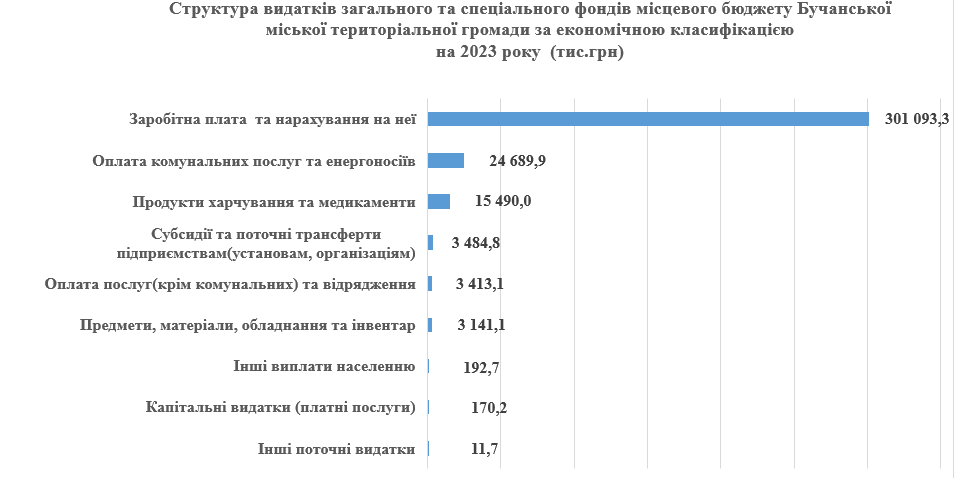 У розрізі економічної класифікації галузі видатки будуть спрямовані на :виплату заробітної плати з нарахуваннями  – 301 093,3 тис. грн (питома вага 85,6 %); оплату комунальних послуг та енергоносіїв – 24 689,9 тис. грн (питома вага 7 %);продукти харчування та медикаменти – 15 490,0 тис. грн (питома вага 4,4 %);субсидії та поточні трансферти підприємствам ( установам, організаціям) – 3 484,8 тис. грн (питома вага 1%);оплату послуг (крім комунальних) та відрядження – 3 413,1  тис. грн (питома вага          1,0 %);предмети, матеріали,  обладнання та інвентар – 3 141,1 тис. грн (питома вага 0,9 %);інші виплати населенню – 192,7 тис. грн (питома вага 0,05 %);капітальні видатки – 170,2 тис. грн ( питома вага 0,05 %);інші поточні видатки – 11,7 тис. грн. Загальний фондУ розрізі бюджетних програм  видатки місцевого бюджету  заплановані наступним чином:- за бюджетною програмою 1010 «Надання дошкільної освіти » плануються місцевим  бюджетом видатки в обсязі 96 565,3 тис. грн;   за бюджетною програмою 1021 «Надання загальної середньої освіти закладами загальної середньої освіти за рахунок коштів місцевого  бюджету»  заплановано видатків в обсязі 64 581,4  тис. грн;  - за бюджетною програмою 1031 «Надання загальної середньої освіти закладами загальної середньої освіти за рахунок коштів освітньої субвенції» заплановано видатків в обсязі  156 418,4 тис. грн; - за бюджетною програмою 1070 « Надання позашкільної освіти закладами позашкільної освіти, заходи із позашкільної роботи з дітьми» по загальному фонду місцевого бюджет заплановано видатків в сумі  4 739,5 тис. грн;-за бюджетною програмою 1141 «Забезпечення діяльності інших закладів у сфері освіти» заплановано видатків в сумі  5 652,9  тис. грн;- за бюджетною програмою 1142 «Інші програми та заходи у сфері освіти» заплановано видатків в сумі 192,7 тис. грн (надання одноразової допомоги дітям-сиротам, дітям, позбавленим батьківського піклування, після досягнення 18-річного віку, дітям-сиротам випускникам закладів середньої освіти);-за бюджетною програмою 1151 «Забезпечення діяльності інклюзивно-ресурсних центрів за рахунок коштів місцевого бюджету» заплановано видатків в сумі 199,4 тис. грн;- за бюджетною програмою 1152 « Забезпечення діяльності інклюзивно-ресурсних центрів за рахунок освітньої субвенції – 2 628,6 тис. грн.Головним виконавцем вищевказаних бюджетних  програм є Відділ освіти Бучанської міської ради.За бюджетною програмою 1080 «Надання спеціальної освіти мистецькими школами » по загальному фонду місцевого бюджет заплановано 9 229,2 тис. грн. Головний виконавець вказаної бюджетної програми - Відділ культури, національностей та релігії Бучанської міської ради. Кошти спрямовуватимуться на утримання Бучанської дитячої школи мистецтв ім. Л. Ревуцького та Гаврилівської дитячої музичної школи.Спеціальний фонд галузі « Освіта» в сумі  11 479,5 тис. грн на 2023 рік сформовано за рахунок надходжень від надання закладами освіти та мистецькими школами платних послуг. Вказані кошти  будуть використані на придбання продуктів харчування в закладах дошкільної освіти, заробітну плату з нарахуваннями, оплату комунальних послуг та енергоносіїв, придбання предметів, матеріалів, обладнання, інвентарю та предметів довгострокового користування.У розрізі бюджетних програм за спеціальним фондом видатки сплановано спеціальним чином:за бюджетною програмою 1010 « Надання дошкільної освіти » плануються місцевим  бюджетом видатки в обсязі 8 854,8 тис. грн ( платні послуги); за бюджетною програмою 1021 « Надання загальної середньої освіти закладами загальної середньої освіти » заплановано видатків в обсязі -1 526,0 тис. грн. Головним виконавцем даних бюджетних програм є Відділ освіти Бучанської міської ради.За бюджетною програмою 1080 « Надання спеціальної освіти мистецькими школами » по загальному фонду місцевого бюджет заплановано 1 098,6 тис. грн ( платні послуги). Головний виконавець вказаної бюджетної програми - відділ культури, національностей та релігії Бучанської міської ради.По даній галузі прийнята місцева  «Програма розвитку та функціонування системи освіти Бучанської міської територіальної громади на 2022-2024 роки».2000 Охорона здоров’яПріоритетами розвитку галузі будуть: забезпечення рівного і справедливого доступу населення до медичних послуг належної якості, наближення медичних послуг до споживачів, запобігання та зниження рівня захворюваності, вирішення проблем з надання населенню своєчасних та ефективних медичних послуг, підтримки комунальних закладів охорони.У 2023 році  фінансування медичних  послуг здійснюватиметься коштами державного бюджету через Національну службу здоров’я відповідно до Програми медичних гарантій. З бюджету Бучанської міської територіальної громади у 2023 році будуть проводитися  видатки на оплату комунальних послуг та енергоносіїв комунальних закладів охорони здоров’я, які належать Бучанській міській територіальній громаді, а також відшкодування пільгового відпуску лікарських засобів за рецептами лікарів для забезпечення надання якісних медичних послуг за програмою державних гарантій медичного обслуговування населення. В мережі галузь « Охорона здоров'я» Бучанської міської територіальної громади   налічує 2 установи: Комунальне некомерційне підприємство «Бучанський консультативно-діагностичний центр» Бучанської міської ради;До структури вторинної ланки входять: Консультативно –діагностичний центр м. Буча, вул. Польова,21/10; Денний стаціонар м. Буча, вул. Пушкінська 59 Д; Фтизіатричний кабінет м. Буча, вул. Шевченка,52; Стоматологічне відділення м. Буча, бульвар Богдана Хмельницького, 2. Комунальне некомерційне підприємство «Бучанський центр первинної медико-санітарної допомоги» Бучанської міської ради.До структури первинної ланки входять:     Амбулаторія групової практики № 1 м. Буча , бульвар Богдана Хмельницького, 2; Амбулаторія групової практики № 2 м. Буча, вул. Польова, 21/10; Амбулаторія загальної практики – сімейної медицини №3 м. Буча, вул. Склозаводська,                7;  Амбулаторія загальної практики – сімейної медицини № 4 м. Буча, вул. Бориса Гмирі, 11/5;  Амбулаторія загальної практики – сімейної медицини № 5 м. Буча вул. Катерини Білокур,1А ;  -  Черговий кабінет м. Буча, вул. Нове Шосе, 5;  -  Блиставицька амбулаторія загальної практики – сімейної медицини ;  -  Луб҆янська амбулаторія загальної практики – сімейної медицини ;  -  Гаврилівська амбулаторія загальної практики – сімейної медицини;  -  Фельдшерський пункт в с. Тарасівщина; -  Синяківська амбулаторія загальної практики - сімейної медицини;  -  Ворзельська амбулаторія загальної практики - сімейної медицини ; -  Мироцька амбулаторія загальної практики - сімейної медицини; -  Здвижівська амбулаторія загальної практики сімейної медицини ; -  Бабинецька амбулаторія загальної практики сімейної медицини.З метою забезпечення видатків на функціонування установ охорони здоров’я та підтримку комунальних некомерційних підприємств охорони здоров’я у бюджеті Бучанської міської територіальної громади на 2023 рік по загальному та спеціальному фондах заплановані видатки в сумі 10 699,6 тис. грн.Загальний фондЗа бюджетною програмою 2080 «Амбулаторно- поліклінічна допомога населенню, крім первинної медичної допомоги » заплановано 3 113,0 тис. грн.За бюджетною програмою 2111 « Первинна медична допомога населенню, що надається центрами первинної медичної (медико-санітарної) допомоги» заплановано  4 841,7 тис. грн ( з них за рахунок додаткової дотації на здійснення переданих з державного бюджету видатків з утримання закладів освіти та охорони здоров'я – 3 691,4 тис. грн). Спеціальний фондЗа бюджетною програмою 2111 « Первинна медична допомога населенню, що надається центрами первинної медичної(медико-санітарної) допомоги» заплановано  2 744,9 тис. грн, а саме:капітальний ремонт приміщення амбулаторії загальної практики-сімейної медицини комунальної власності ( утеплення фасадів та заміна вікон) по вул. Європейська, № 4-Д в сел. Ворзель Київської області - 966,2 тис. грн; капітальний ремонт приміщення амбулаторії загальної практики-сімейної медицини комунальної власності  по вул. Європейська, № 4-Д в сел. Ворзель Київської області  -1 778,7 тис. грн.По даній галузі передбачені місцеві програми:  «Програма розвитку первинної медичної допомоги Бучанської міської  територіальної громади на 2022-2024 роки»;«Комплексна програма розвитку вторинної (спеціалізованої) медичної допомоги населенню Бучанської міської територіальної громади на 2022-2024 роки».3000 Соціальний захист та соціальне забезпеченняГоловними пріоритетами галузі залишаються: реалізація державної соціальної політики, спрямованої на підвищення розмірів соціальних стандартів і гарантій, забезпечення соціальної підтримки осіб і сімей. Ефективний соціальний захист – це не лише гарантовані державою соціальне забезпечення (пенсії, виплати, доплати) і створена мережа надання соціальних послуг, а й комплекс заходів, що здійснюються на місцевому рівні за рахунок коштів місцевого бюджету шляхом надання додаткових гарантій соціального захисту мешканцям Бучанської міської територіальної громади.На соціальний захист населення у місцевому бюджеті Бучанської міської територіальної громади передбачено кошти в сумі 15 179,7 тис. грн, які розподілені між головними розпорядниками бюджетних коштів, а саме:Управління соціальної політики Бучанської міської ради – 14 638,0 тис. грн;Відділ молоді та спорту Бучанської міської ради – 541,7 тис. грн.У розрізі економічної класифікації видатки заплановано:на оплату праці та нарахування на неї – 5 672,7 тис. грн (питома вага 37,5%);на інші виплати населенню – 4 895,3 тис. грн (питома вага 32,2%);окремі заходи по реалізації державних ( регіональних) програм, не віднесені до заходів розвитку – 1 622,9 ( питома вага 10,7%);субсидії  та поточні трансферти підприємствам (установам, організаціям) – 1 600,0 тис. грн ( питома вага 10,5%);предмети, матеріали, обладнання та інвентар ,оплата послуг(крім комунальних) та відрядження – 902,1 тис. грн ( питома вага 5,9%); на оплату комунальних послуг та енергоносіїв – 486,7 тис. грн (питома вага 3,2%);Загальний фондПо головному розпоряднику «Управління соціальної політики Бучанської міської ради» за рахунок коштів місцевого бюджету загального фонду заплановано 14 638,0 тис. грн., а саме:- за бюджетною програмою 3031 «Надання інших пільг окремим категоріям громадян відповідно до законодавства» - 90,0 тис. грн;- за бюджетною програмою 3032 «Надання пільг окремим категоріям громадян з оплати послуг зв'язку» - 150,0 тис. грн;- за бюджетною програмою 3033 «Компенсаційні виплати на пільговий проїзд автомобільним транспортом окремим категоріям громадян» - 900,0 тис. грн;- за бюджетною програмою 3035 «Компенсаційні виплати за пільговий проїзд окремих категорій громадян на залізничному транспорті» - 700,0 тис. грн; - за бюджетною програмою 3104 «Забезпечення соціальними послугами за місцем проживання громадян, які не здатні до самообслуговування у зв`язку з похилим віком, хворобою, інвалідністю» - 4 476,4 тис. грн; - за бюджетною програмою 3112 «Заходи державної політики з питань дітей та їх соціального захисту» - 75,0 тис. грн;- за бюджетною програмою 3121 «Утримання та забезпечення діяльності центрів соціальних служб» - 1 266,4 тис. грн,- за бюджетною програмою 3123 «Заходи державної політики з питань сім'ї» - 500,0     тис. грн;- за бюджетною програмою 3140  «Оздоровлення та відпочинок дітей (крім заходів з оздоровлення дітей, що здійснюються за рахунок коштів на оздоровлення громадян, які постраждали внаслідок Чорнобильської катастрофи)» - 820,0 тис. грн;- за бюджетною програмою 3160 «Надання соціальних гарантій фізичним особам, які надають соціальні послуги громадянам похилого віку, особам з інвалідністю, дітям з інвалідністю, хворим, які не здатні до самообслуговування і потребують сторонньої допомоги» - 322,3 тис. грн; -  за бюджетною програмою 3242 «Інші заходи у сфері соціального захисту і соціального забезпечення» - 5 267,0 тис. грн.По головному розпоряднику «Відділ молоді та спорту Бучанської міської ради» за бюджетною програмою 3133 «Інші заходи та заклади молодіжної політики» заплановано 541,7 тис. грн.По даній галузі затверджені наступні місцеві програми:міська комплексна цільова програма "Соціальна підтримка учасників АТО/ООС та членів їх сімей, учасників Революції Гідності та членів їх сімей" на 2021-2023рр»;міська програма "З турботою про кожного" на 2021-2023рр;комплексна програма підтримки сім"ї та забезпечення прав дітей "Назустріч дітям" Бучанської міської територіальної громади на 2022-2024 роки»;місцева програма «Забезпечення тимчасовим житлом громадян, які втратили житло внаслідок бойових дій, терористичних актів, диверсій, спричинених військовою агресією російської федерації» на 2022-2024рр.По спеціальному фонду  місцевого бюджету на 2023 рік заплановано 70,8 тис. грн. За бюджетною програмою 3104 «Забезпечення соціальними послугами за місцем проживання громадян, які не здатні до самообслуговування у зв`язку з похилим віком, хворобою, інвалідністю» - 70,8 тис. грн ( платні послуги). 4000 Культура і мистецтвоПріоритетними напрямами галузі є популяризація народної творчості та проведення культурно-мистецьких заходів; надання послуг населенню бібліотечними закладами,  збереження культурних та архітектурних пам’яток.Загалом у  бюджеті Бучанської міської територіальної громади на 2023 рік по загальному фонду на галузь « Культура» передбачені видатки у сумі 17 595,8 тис. грн. Дані кошти передбачені на фінансування 11 бібліотек:Центральна бібліотека Публічної бібліотеки Бучанської міської територіальної громади;Філія для дітей Публічної бібліотеки Бучанської міської територіальної громади;Філія Публічної бібліотеки Бучанської міської територіальної громади смт. Бабинці;Філія Публічної бібліотеки Бучанської міської територіальної громади с. Блиставиця;Філія ім. Д.І. Бедзика Публічної бібліотеки Бучанської міської територіальної громади смт. Ворзель;Філія Публічної бібліотеки Бучанської міської територіальної громади с. Гаврилівка;Філія Публічної бібліотеки Бучанської міської територіальної громади с. Здвижівка;Філія Публічної бібліотеки Бучанської міської територіальної громади с. Луб’янка;Філія Публічної бібліотеки Бучанської міської територіальної громади с. Мироцьке;Філія Публічної бібліотеки Бучанської міської територіальної громади с. Раківка;Філія Публічної бібліотеки Бучанської міської територіальної громади с. Синяк.9 будинків культури:Центральний будинок культури;Будинок культури;Центр культури та дозвілля;Будинок культури с. Блиставиця;Будинок культури « Полісся» с. Гаврилівка;Центр культури « Уваровський дім»;Будинок культури с. Здвижівка;Будинок культури с. Синяк;Сільський клуб с. Мироцьке.Музей історії та культури « Уваровський дім» Централізована бухгалтерія.По головних розпорядниках Бучанської міської територіальної громади видатки розподілені між:  Бучанською міською радою – 2 086,8 тис. грн; Відділом культури, національностей та релігій Бучанської міської ради – 15 509,0 тис. грн.У розрізі економічної класифікації за загальним фондом по даній  галузі видатки були спрямовані на:заробітну плату з нарахуваннями на неї – 10 546,0 тис  грн( питома вага 59,9%);оплата комунальних послуг та енергоносіїв – 4 062,6 тис  грн ( питома вага 23,1%);окремі заходи по реалізації державних (регіональних) програм, не віднесені до заходів розвитку – 2 096,7 тис. грн ( питома вага 11,9%);інші виплати населенню – 375,0 тис. грн ( питома вага 2,1%);оплата послуг ( крім комунальних)  – 345,0 тис  грн( питома вага 2,0%);предмети, обладнання та інвентар – 170,5 тис грн ( питома вага 1,0 %).Загальний фондУ розрізі бюджетних програм видатки заплановані  наступним чином:за бюджетною програмою 4030 «Забезпечення діяльності бібліотек» заплановано  2 919,7 тис. грн;за бюджетною програмою 4040 «Забезпечення діяльності музеїв і виставок» заплановано 751,6 тис. грн;за бюджетною програмою 4060 «Забезпечення діяльності палаців і будинків культури, клубів, центрів дозвілля та інших клубних закладів» - 9 695,1 тис. грн;за бюджетною програмою 4081 «Забезпечення діяльності інших закладів в галузі культури і мистецтва» - 1 757,6 тис. грн;за бюджетною програмою 4082 «Інші заходи  в галузі культури і мистецтва» -  2 471,8 тис. грн.Видатки по спеціальному фонду не передбачені.По даній галузі передбачена місцева «Програма розвитку культури Бучанської міської територіальної громади на 2021-2023 роки».5000 Фізична культура і спортГоловними пріоритетами галузі є: всебічне фізичне виховання та становлення здорової нації, створення умов для залучення широких верств населення до масового спорту, сприяння розвитку олімпійського та неолімпійського видів спорту, розвитку дитячо-юнацьких спортивних закладів. По даній галузі утримуються дві установи:Комунальний заклад « спортивний комплекс « Академія спорту» Бучанської міської ради;Комунальна організація (установа, заклад) Бучанська дитячо-юнацька спортивна школа Бучанської міської ради Київської області.Загальна сума видатків бюджету Бучанської міської територіальної громади на фінансування галузі «Фізична культура і спорт» на 2023 рік становить 6 681,1 тис. грн. Всі видатки вказаної галузі плануються за головним розпорядником коштів – Відділ молоді та спорту Бучанської міської ради.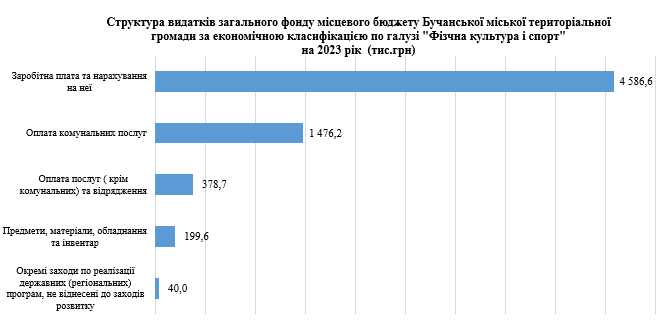 На  захищені статті видатків  бюджету по галузі передбачається використати 6 062,8              тис. грн, а саме:на оплату праці та  нарахувань на неї  - 4 586,6 тис. грн (питома вага 68,6%);на оплату комунальних послуг  та енергоносіїв – 1 476,2 тис. грн (питома вага 22,1%); На інші поточні видатки заплановано 618,3 тис. грн (питома вага 9,3%).Загальний фонд У розрізі бюджетних програм:за бюджетною програмою 5011 «Проведення навчально-тренувальних зборів і змагань з олімпійських видів спорту» заплановано  20,0 тис. грн;за бюджетною програмою 5012 «Проведення навчально-тренувальних зборів і змагань з неолімпійських видів спорту» - 20,0 тис. грн;за бюджетною програмою 5031 «Утримання та навчально-тренувальна робота комунальних дитячо-юнацьких спортивних шкіл» - 2 396,0 тис. грн;за бюджетною програмою 5041 «Утримання та фінансова підтримка спортивних споруд» заплановано 4 245,1тис.грн. За даною функцією ведеться утримання стадіону «Ювілейний», стадіону по вул. Леха Качинського (зі штучним покриттям), спортивний комплекс «Академія спорту», які є основними базами для проведення спортивних заходів та змагань.По спеціальному фонду  місцевого бюджету на 2023 рік видатки не плануються.По даній галузі прийняті місцеві програми:«Місцева програма підтримки молоді та сприяння національно-патріотичному вихованню дітей та молоді у Бучанській міській територіальній громаді на 2021-2023рр»;         - «Місцева програма розвитку фізичної культури і спорту Бучанської міської територіальної громади на 2021-2023 рр».6000 Житлово-комунальне господарствоЖитлово-комунальне господарство – одна з не менш важлива галузь економіки, яка охоплює багато підприємств, установ, і результати роботи якої відчуває на собі кожний мешканець громади. Загальний фонд Загальний обсяг видатків на 2023 рік складає 92 552,2 тис. грн. За економічною класифікацією видатки заплановано на:оплату послуг ( крім комунальних)» - 15 400,0 тис. грн (питома вага 16,6%);оплату комунальних послуг та енергоносіїв – 23 352,0 тис. грн ( питома вага 25,2%);субсидії та поточні трансферти підприємствам( установам, організаціям)» - 53 800,2 тис. грн ( питома вага 58,2%).За бюджетною програмою 6030 «Організація благоустрою населених пунктів» спрямовано видатків у сумі 79 752,2 тис. грн та розподілені між виконавцями:Бучанська міська рада ( головний розпорядник) – 38 752,0 тис. грн;КП « Бучасервіс» (одержувач бюджетних коштів)  - 11 271,5 тис. грн;КП « Бучазеленбуд» - 29 728,7 тис. грн.За бюджетною програмою 6071 « Відшкодування різниці між розміром ціни ( тарифу) на теплову енергію, у тому числі її виробництво, транспортування та постачання, комунальні послуги, що затверджувалися або погоджувалися рішенням місцевого органу виконавчої влади та органу місцевого самоврядування, та розміром економічно обґрунтованих витрат на їх виробництво(надання)»  заплановано 12 800 ,0 тис. грн. Видатки по спеціальному фонду не плануються.По даній галузі затверджені наступні місцеві програми:«Програма поводження з твердими побутовими відходами на території Бучанської міської територіальної громади на 2022-2023 роки»;«Програма відшкодування різниці між розміром тарифів на централізоване водопостачання та централізоване водовідведення в с. Гаврилівка та розміром економічно обґрунтованих витрат приватному комунально-побутовому підприємству "Теплокомунсервіс" на 2022-2023рр»; «Програма озеленення та благоустрою Бучанської міської територіальної громади на 2022-2024 роки».7000 « Економічна діяльність»Загальна сума видатків бюджету Бучанської міської територіальної громади по галузі «Економічна діяльність» на 2023 рік складає 120 155,8 тис. За кошти загального фонду заплановано 31 681,1 тис. грн, за кошти спеціального фонду 87 374,7 тис. грн.У розрізі бюджетних програм по загальному фонду видатки розплановані наступним чином:- за бюджетною програмою 7130 «Здійснення заходів із землеустрою» передбачено 1 320,0 тис. грн;-  за бюджетною програмою 7350 «Розроблення схем планування та забудови територій ( містобудівної документації)» - 875,0 тис. грн;- за бюджетною програмою 7461 « Утримання та розвиток автомобільних доріг та дорожньої інфраструктури за рахунок коштів місцевого бюджету» - 29 276,1 тис. грн на поточний ремонт доріг комунальної власності;- за бюджетною програмою 7680 «Членські внески до асоціацій органів місцевого самоврядування» - 210,0 тис. грн.За  спеціальним фондом видатки на вказану галузь складуть 87 374,7 тис. грн, в тому числі кошти бюджету розвитку 80 497,1 тис. грн: - за бюджетною програмою 7130 « Здійснення заходів із землеустрою» передбачено 100,0 тис. грн;- за бюджетною програмою 7321 «Будівництво освітніх установ та закладів» передбачено 34 338,6 тис. грн;- за бюджетною програмою 7330 «Будівництво інших об`єктів комунальної власності» передбачено 47 258,5 тис. грн; - за бюджетною програмою 7691 «Виконання заходів за рахунок цільових фондів, утворених Верховною Радою Автономної Республіки Крим, органами місцевого самоврядування і місцевими органами виконавчої влади і фондів, утворених Верховною Радою Автономної Республіки Крим, органами місцевого самоврядування і місцевими органами виконавчої влади» - 6 777,6 тис. грн;Кошти бюджету розвитку спрямуються на соціально-економічний розвиток громади, а саме на будівництво об’єктів освітніх установ та закладів, інших об’єктів комунальної власності.Відповідно до «Програми соціально-економічного розвитку Бучанської територіальної громади на 2021-2023 роки» (зі змінами) за кошти місцевого бюджету Бучанської міської територіальної громади передбачено співфінансування інвестиційних проектів, а саме:«Реконструкція майданчика водопровідних споруд із застосуванням новітніх технологій та встановленням обладнання з очистки та знезалізнення питної води за адресою: м. Буча, вулиця Склозаводська,12-б»  - 888,3 тис. грн;«Реконструкція майданчика водопровідних споруд із застосуванням новітніх технологій та встановленням обладнання з очистки та знезалізнення питної води за адресою: Київська область, м. Буча, вул. Тарасівська,14-а» - 760,9 тис. грн;«Реконструкція Київського обласного центру ментального здоров'я з добудовою Бучанської багатопрофільної лікарні по вул. Паркова, 4, с. Ворзель, Бучанського району, Київської області (І ЕТАП)» - 23 403,7 тис. грн;«Реконструкція Бучанського навчально-виховного комплексу «Спеціалізована загальноосвітня школа І-ІІІ ступенів - загальноосвітня школа І-ІІІ ступенів» №2 по вул. Шевченка, 14а в м. Буча, Київської області (І ЕТАП)» - 10 990,0 тис. грн;«Реконструкція з добудовою загальноосвітньої школи №1 І-ІІІ ступенів по вул. Малиновського, 74 в м. Буча Київської обл.» - 20 460,0 тис. грн;«Будівництво дошкільного дитячого закладу на 144 місця во вул. Лесі Українки в м. Буча Київської області» - 2 888,7 тис. грн;«Будівництво споруди для облаштування об'єкту енергетичних мереж та теплопостачання промислового та житлового сектору Бучанської територіальної громади (І ЕТАП)» - 22 205,6 тис. грн.Індикативні прогнозні показники бюджету розвитку за об’єктами, строк впровадження яких довший, ніж бюджетний період                                                                                                                              (тис. грн)По даній галузі прийняті місцеві програми:Програма «Безпечна Бучанська громада» на 2023-2025 роки»;Місцева програма «Охорона і раціональне використання земель та інших природних ресурсів Бучанської міської територіальної громади» на 2021-2024рр»;Програма оновлення та розроблення картографічної основи, містобудівної документації та створення містобудівного кадастру на території Бучанської міської територіальної громади на 2021-2025 роки.8000 «Інша діяльність»На розвиток даної галузі місцевим бюджетом Бучанської міської територіальної громади на 2023 рік передбачено видатків в обсязі  95 892,2 тис. грн, з них по загальному фонду  - 95 867,9 тис. грн, по спеціальному фонду – 24,3 тис. грн.Видаткова частина розмежована між:Бучанська міська рада – 53 444,2 тис. грн;Фінансове управління Бучанської міської ради – 42 448,0 тис. грн.У розрізі економічної класифікації видатки заплановані:окремі заходи по реалізації державних ( регіональних) програм, не віднесені до заходів розвитку – 52 319,9 тис. грн;субсидії та поточні трансферти підприємствам ( установам, організаціям) – 700,0 тис. грн;інші виплати населенню – 400,0 тис. грн ( на виплату матеріальної допомоги потерпілим);оплата послуг (крім комунальних) - 24,3 тис. грн;нерозподілені видатки ( резервний фонд) – 42 448,0 тис. грн;Загальний фондУ розрізі бюджетних програм видатки заплановані наступним чином:за бюджетною програмою 8110 «Заходи із запобігання та ліквідації надзвичайних ситуацій та наслідків стихійного лиха» - 45 919,9 тис. грн. Дані видатки передбачені на проведення заходів з усунення аварій та відновлювальні роботи пошкоджених об'єктів внаслідок військових дій на території громади, забезпечення захисту населення від наслідків надзвичайних ситуацій техногенного, екологічного, природного характеру.за бюджетною програмою 8240 «Заходи та роботи з територіальної оборони» -  7 500,0 тис. грн та матеріально-технічне забезпечення  особового складу.За бюджетною програмою 8710 « Резервний фонд місцевого бюджету» заплановано 42 448,0 тис. грн. Головний розпорядник виконання даної програми є Фінансове управління Бучанської міської ради.Спеціальний фондЗа бюджетною програмою 8340 «Природоохоронні заходи за рахунок цільових фондів» заплановано видатків на суму 24,3 тис. грн на прибирання стихійних сміттєзвалищ.По даній галузі затверджені місцеві програми:«Цільова програма захисту населення і територій від надзвичайних ситуацій техногенного та природного характеру Бучанської міської територіальної громади на 2021-2023 роки»;«Програма забезпечення оборонно-мобілізаційної готовності та територіальної оборони Бучанської міської територіальної громади на 2022-2024 роки».КредитуванняНа надання бюджетних позичок з місцевого бюджету Бучанської міської територіальної громади на 2023 рік передбачено 3 600,0 тис. грн, за рахунок коштів загального фонду. Кошти спрямовуються КНП « Бучанський  консультативно-діагностичний центр» за бюджетною програмою 8861 « Надання бюджетних позичок суб’єктам господарювання» на розвиток та підтримку вказаного комунального закладу охорони здоров'я. Головним розпорядником виконання даної програми є Бучанська міська рада.Обсяги повернення бюджетних позичок до місцевого бюджету Бучанської міської територіальної громади заплановані у сумі 3 600,0 тис. грн до загального фонду бюджету за бюджетною програмою 8862 «Повернення бюджетних позичок, наданих суб’єктам господарювання».Міжбюджетні трансфертиНа 2023 рік у бюджеті передбачені трансферти з різних рівнів бюджетів у  загальній сумі                             195 900,5 тис грн, а саме:освітня субвенція з державного бюджету місцевим бюджетам –  152 933,6 тис. грн;базова дотація – 33 162,1 тис. грн;додаткова дотація на здійснення переданих з державного бюджету видатків з утримання закладів освіти та охорони здоров’я  - 3 691,4 тис. грн;субвенція з місцевого бюджету на здійснення переданих видатків у сфері освіти за рахунок коштів освітньої субвенції – 6 113,4 тис грн, а саме: на виплату заробітної плати педагогічним працівникам приватним закладам загальної середньої освіти – 3 484,8 тис. грн;на виплату заробітної плати педагогічним працівникам інклюзивно-ресурсних центрів – 2 628,6 тис. грн.Найменування об’єкта відповідно до проектно-кошторисної документаціїЗагальна вартість об’єктаСтрок реалізації об’єкта 
(рік початку і завершення)Очікуваний обсяг фінансування проектів з Європейського Інвестиційного Банку, міжнародні підтримки та інші джерелаОчікуваний обсяг фінансування проектів з Європейського Інвестиційного Банку, міжнародні підтримки та інші джерелаОбсяг співфінансування з МБОбсяг співфінансування з МБОбсяг співфінансування з МБНайменування об’єкта відповідно до проектно-кошторисної документаціїЗагальна вартість об’єктаСтрок реалізації об’єкта 
(рік початку і завершення)2022 рік2023 рік 2022 рік2023 рік Реконструкцію з добудовою загальноосвітньої школи №1 І-ІІІ ступенів по вул. Малиновського,74 в м. Буча Київської області177 008,7802021-202349 047,29276 692,91412 569,45820 460,000Будівництво дитячого дошкільного закладу на 144 місця по вул. Лесі Українки в м. Буча Київської області 67 620, 6742020-202311 147,86539 063,93314 442,8002 888,560